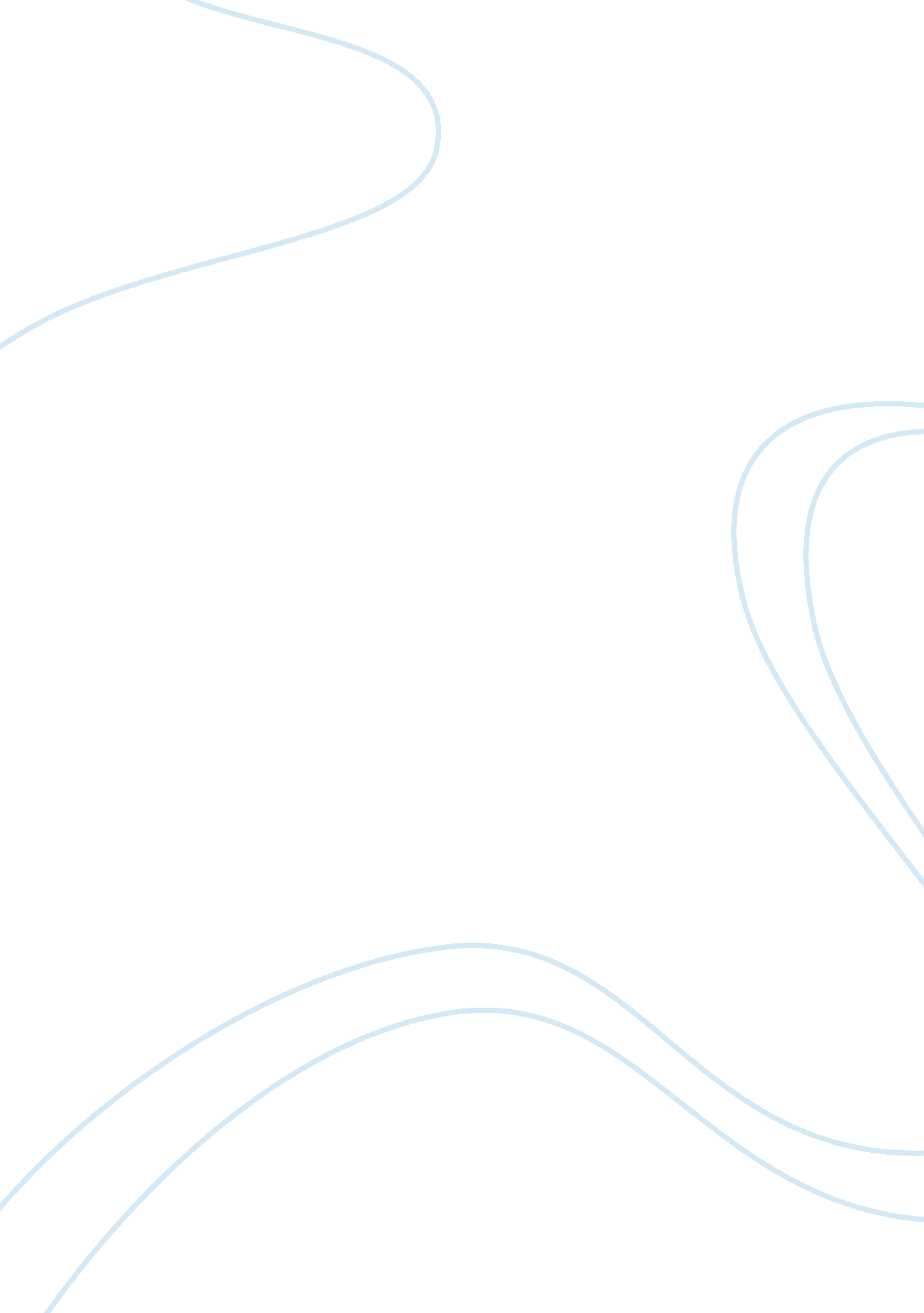 From caring for a father who had a stroke and working in a school red cross - to ...Health & Medicine, Nursing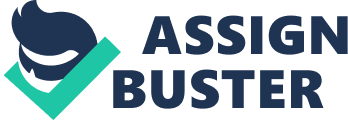 The paper " From Caring for a Father Who Had a Stroke and Working in a School Red Cross - to Mastering Nursing" is a worthy example of a personal statement on category. I helped care for my father in a hospital setting after he suffered a life-altering stroke when I was a teenager. It during this time that I was constantly in the company of caregivers, nurses, and doctors. All of whom looked very sincere in their concern and care for my father. Their line of work held me in awe but becoming a nurse at that time had not yet entered my mind.  It was because of the care and effort that the nurses who cared for my father exerted that I grew closer to them. During their downtime, I remember that they would stop by my father's room just to exchange stories with me and answer the questions I had about their profession. No question I asked was ever too simple nor unimportant to them. They knew I was asking a lot of questions because of one thing alone, the fact that I too wanted to help my father get better. 
As luck would have it, I reached my senior year in high school without really having chosen a major with only half a year before I was slated to graduate. Thanks to my high school career adviser, I remembered the experience I had with the nurses who cared for my father. My career counselor told me that becoming a nurse was an admirable decision. She also reminded me that I had the traits of a natural nurse. After all, I was an active member of the Red Cross club at school and I volunteered my free time helping care and entertain the sick at the local hospital. The choice of a nursing career was, according to her, an obvious choice. 
However willing and excited I was to become a nurse, I was held back by one reality that I could not overcome. My parents were not in a financial situation that would allow them to help me complete the highly expensive nursing education that my career choice required. I was devastated when I realized that my dream of becoming a nurse would have to remain a dream for the rest of my life. I was instead forced to attend college and enroll in a course that would get me immediately employed after graduation without requiring too much training. 
That was how I came to spend the past 3 years of my life working for a health care agency. Working there allowed me to still be surrounded by medical staffers like nurses and therapists and reminded me that even though I did not have a nursing degree, I still managed to be helpful to patients in need of healthcare. 
My co-workers who are all health care professionals have always been amazed by my incomparable passion when it comes to caring for people. It was they who suggested that I aim to achieve my dream of becoming a nurse by joining an ABSN program. Since I have already spent the past 4 years working as a nursing assistant, and I have a previous college degree, I already qualify for the accelerated nursing program based upon the fact that all my work-related and college studies already qualify me as having completed the prerequisite courses. I am actually looking forward to completing the ABSN program that will finally allow me to pursue the career that I have long wanted to work in. I know that the work that I shall be doing will be rewarding and fulfilling for me both financially, due to our country's lack of nurses, and fulfilling because I will be doing something that I love to do. 